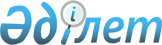 О ратификации Соглашения о порядке пенсионного обеспечения и государственного страхования сотрудников органов внутренних дел государств-участников Содружества Независимых ГосударствПостановление Веpховного Совета Республики Казахстан от 8 июня 1994 года

      Верховный Совет Республики Казахстан постановляет: 

      Соглашение о порядке пенсионного обеспечения и государственного страхования сотрудников органов внутренних дел государств-участников Содружества Независимых Государств, подписанное в г. Ашгабате 24 декабря 1993 года, ратифицировать.       Председатель 

      Верховного Совета Республики Казахстан  

        Соглашение 

о порядке пенсионного обеспечения и государственного 

страхования сотрудников органов внутренних дел 

государств-участников Содружества Независимых Государств   <*> 

(текст неофициальный) Соглашение вступило в силу 21 ноября 1994 года        Вступает в силу со дня сдачи депозитарию уведомления от трех Сторон, подтверждающего выполнение государствами-участниками внутригосударственных процедур, необходимых для вступления его в силу подписали: Азербайджанская Республика, Республика Армения, Республика Беларусь, Грузия, Республика Казахстан, Кыргызская Республика, Республика Молдова, Российская Федерация, Республика Таджикистан, Туркменистан, Республика Узбекистан, Украина   сдали уведомления:   Туркменистан                 - депонировано 11 мая 1994 года; Республика Казахстан         - депонировано 18 июля 1994 года*; Республика Узбекистан        - депонировано 23 января 1995 года; Республика Беларусь          - депонировано 10 апреля 1995 года; Украина                      - депонировано 10 апреля 1996 года; Российская Федерация         - депонировано 9 июля 1999 года; Республика Молдова           - депонировано 6 ноября 2002 года; Республика Армения           - депонировано 28 января 2004 года; 

 

  Азербайджанская Республика   - депонировано 15 апреля 2004 года. 

_______________________ 

* Уведомление (ратификационная грамота) государства-участника Содружества не передана Министерством Иностранных Дел Республики Беларусь Исполнительному Секретариату при передаче функций депозитария.   сдали ратификационные грамоты:   Республика Таджикистан       - депонирована 21 ноября 1994 года; Кыргызская Республика        - депонирована 19 января 1996 года.   вступило в силу для государств:   Туркменистан                 - 21 ноября 1994 года; Республика Казахстан         - 21 ноября 1994 года; Республика Таджикистан       - 21 ноября 1994 года; Республика Узбекистан        - 23 января 1995 года; Республика Беларусь          - 10 апреля 1995 года; Кыргызская Республика        - 19 января 1996 года; Украина                      - 10 апреля 1996 года; Российская Федерация         - 9 июля 1999 года; Республика Молдова           - 6 ноября 2002 года.          Государства-участники настоящего Соглашения, именуемые в дальнейшем Сторонами, 

      основываясь на  Соглашении о гарантиях прав граждан государств-участников Содружества Независимых Государств в области пенсионного обеспечения от 13 марта 1992 года,  

      выражая желание сотрудничать в области социального обеспечения сотрудников органов внутренних дел, лиц, уволенных из органов внутренних дел и их семей,  

      согласились о нижеследующем:  



                                 Статья 1 



       Пенсионное обеспечение сотрудников органов внутренних дел Сторон, а также пенсионное обеспечение их семей осуществляются на условиях, по нормам и в порядке, которые установлены или будут установлены законодательством Сторон, на территории которых они постоянно проживают, а до принятия этими Сторонами законодательных актов по данным вопросам - на условиях, по нормам и в порядке, установленным законодательством бывшего Союза ССР.

      Назначение пенсий и выплата пособий семьям, потерявшим кормильца, производится Стороной, в органах внутренних дел которой сотрудник проходил службу на момент гибели (смерти) или на территории которой проживал пенсионер.  

      Обязательное государственное страхование сотрудников органов внутренних дел производится в соответствии с законодательством Стороны по месту их службы.  



                                  Статья 2 



           В выслугу лет для назначения пенсий сотрудникам органов внутренних дел засчитывается служба (в том числе на льготных условиях) в Вооруженных Силах и других воинских формированиях, созданных высшими государственными органами, в органах безопасности и внутренних дел Сторон, а также бывшего Союза ССР и в Объединенных Вооруженных Силах Содружества Независимых Государств в порядке, установленном законодательством Стороны, где они проходили службу. Установленная выслуга лет не подлежит изменению другой Стороной.  

      Размер денежного довольствия для назначения пенсий сотрудникам органов внутренних дел и их семьям, определяется в порядке, установленном законодательством Стороны, которой производится назначение пенсии. При изменении пенсионером места жительства исчисление пенсии осуществляется в порядке, установленном законодательством Стороны по вновь избранному им месту жительства.  



                                  Статья 3 



           Расходы по пенсионному обеспечению сотрудников органов внутренних дел и их семей и обязательному государственному страхованию сотрудников органов внутренних дел осуществляются Сторонами за счет их бюджетов без взаимных расчетов между ними.  



                                  Статья 4 



           Органами, уполномоченными представлять Стороны в реализации настоящего Соглашения (далее - Уполномоченные Органы), выступают министерства внутренних дел Сторон.  



                                  Статья 5 



           Стороны через Уполномоченные Органы будут информировать друг друга о действующих в их государствах нормативных документах, принятых законодательных актах о пенсионном обеспечении сотрудников и их семей и государственном страховании сотрудников органов внутренних дел, последующих их изменениях, а также осуществлять постоянное сотрудничество по этим вопросам.  



                                  Статья 6 



           Вопросы, связанные с применением настоящего Соглашения, рассматриваются Уполномоченными Органами Сторон на двусторонней и многосторонней основе.  



                                  Статья 7 



           Каждый участник настоящего Соглашения может выйти из него, направив соответствующее письменное уведомление депозитарию. Действия Соглашения в отношении этого участника прекращается по истечении шести месяцев со дня получения депозитарием такого уведомления.  

      Пенсионные права граждан государств-участников Содружества, возникающие в соответствии с положениями настоящего Соглашения, не теряют своей силы и в случае выхода из Соглашения государства-участника, на территории которого они проживают.  



                                  Статья 8 



           Настоящее Соглашения вступает в силу со дня сдачи депозитарию уведомления от трех Сторон, подтверждающих выполнение государствами-участниками внутригосударственных процедур, необходимых для вступления его в силу.  

      Совершено в городе Ашгабаде 24 декабря 1993 года в одном подлинном экземпляре на русском языке. Подлинный экземпляр хранится в Архиве Правительства Республики Беларусь, которое направит государствам подписавшим настоящее Соглашение, его заверенную копию. 
					© 2012. РГП на ПХВ «Институт законодательства и правовой информации Республики Казахстан» Министерства юстиции Республики Казахстан
				